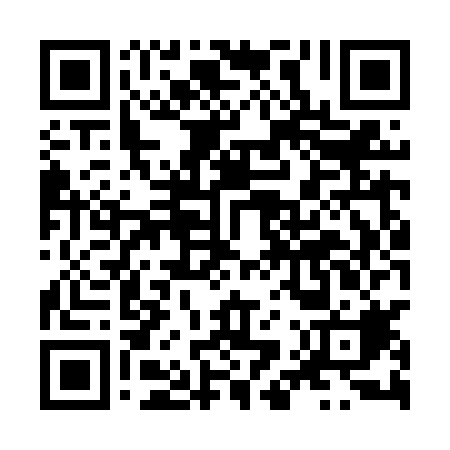 Ramadan times for Kozyno Duze, PolandMon 11 Mar 2024 - Wed 10 Apr 2024High Latitude Method: Angle Based RulePrayer Calculation Method: Muslim World LeagueAsar Calculation Method: HanafiPrayer times provided by https://www.salahtimes.comDateDayFajrSuhurSunriseDhuhrAsrIftarMaghribIsha11Mon3:553:555:5011:373:275:245:247:1312Tue3:523:525:4711:363:295:265:267:1513Wed3:493:495:4511:363:305:285:287:1714Thu3:473:475:4311:363:325:305:307:1915Fri3:443:445:4011:363:335:325:327:2116Sat3:423:425:3811:353:355:335:337:2317Sun3:393:395:3611:353:365:355:357:2518Mon3:363:365:3311:353:385:375:377:2719Tue3:343:345:3111:343:395:395:397:2920Wed3:313:315:2811:343:415:415:417:3121Thu3:283:285:2611:343:425:425:427:3322Fri3:253:255:2411:333:435:445:447:3523Sat3:233:235:2111:333:455:465:467:3824Sun3:203:205:1911:333:465:485:487:4025Mon3:173:175:1711:333:485:505:507:4226Tue3:143:145:1411:323:495:515:517:4427Wed3:113:115:1211:323:505:535:537:4628Thu3:083:085:0911:323:525:555:557:4929Fri3:053:055:0711:313:535:575:577:5130Sat3:033:035:0511:313:545:585:587:5331Sun4:004:006:0212:314:567:007:008:551Mon3:573:576:0012:304:577:027:028:582Tue3:543:545:5812:304:587:047:049:003Wed3:513:515:5512:304:597:067:069:024Thu3:483:485:5312:305:017:077:079:055Fri3:443:445:5012:295:027:097:099:076Sat3:413:415:4812:295:037:117:119:107Sun3:383:385:4612:295:057:137:139:128Mon3:353:355:4312:285:067:147:149:159Tue3:323:325:4112:285:077:167:169:1710Wed3:293:295:3912:285:087:187:189:20